 L’organisation de vos activités est libre pendant l’évaluation. L’installation et le rangement ne sont pas compris dans la durée de l’épreuve.Vous disposez de 2h30 pour réaliser les techniques esthétiques suivantes: A l’issue de l’épreuve, vous remettrez le sujet en votre possession au jury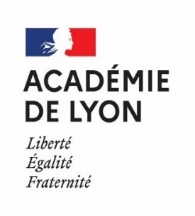 BCP ESTHÉTIQUE COSMÉTIQUE PARFUMERIE CCF - Épreuve E32 : TECHNIQUES DE SOINS ESTHETIQUESSUJETBCP ESTHÉTIQUE COSMÉTIQUE PARFUMERIE CCF - Épreuve E32 : TECHNIQUES DE SOINS ESTHETIQUESSUJETBCP ESTHÉTIQUE COSMÉTIQUE PARFUMERIE CCF - Épreuve E32 : TECHNIQUES DE SOINS ESTHETIQUESSUJETCentre de formation : Centre de formation : Centre de formation : Session 20…Sujet N° ..Elève  Nom :                                             Prénom :                                         Classe : Nom :                                             Prénom :                                         Classe : Nom :                                             Prénom :                                         Classe : Nom :                                             Prénom :                                         Classe : Situation professionnelleBCP ESTHÉTIQUE COSMÉTIQUE PARFUMERIE CCF - Épreuve E32 : TECHNIQUES DE SOINS ESTHETIQUESELEMENTS DE CORRIGEBCP ESTHÉTIQUE COSMÉTIQUE PARFUMERIE CCF - Épreuve E32 : TECHNIQUES DE SOINS ESTHETIQUESELEMENTS DE CORRIGEBCP ESTHÉTIQUE COSMÉTIQUE PARFUMERIE CCF - Épreuve E32 : TECHNIQUES DE SOINS ESTHETIQUESELEMENTS DE CORRIGECentre de formation : Centre de formation : Session 20…Sujet N° ..PRESTATIONSINDICATEURS D’ÉVALUATIONDURÉE(minutes)Soin esthétique du corps : ……PRODUITS : ..APPAREILS CORPS : TECHNIQUES MANUELLES : ?? Phase de traitement spécifique du soin visage…….PRODUITS :  APPAREILS VISAGE *: TECHNIQUES MANUELLES : * Les appareils à pulvérisation de type « Lucas Championnière » OU « Vapozone » ne sont pas acceptés comme appareils spécifiques rentrant dans la phase traitante d’un soin du visage. ??1 Technique liée aux phanères : Une épilationUne  coloration ou une décoloration des poilsUne permanente ou un rehaussement des cilsUne prothéise ongulaire CRITERES DE REUSSITE :PROTOCOLE : ??